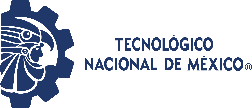 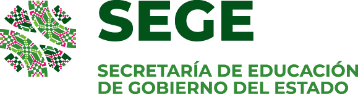 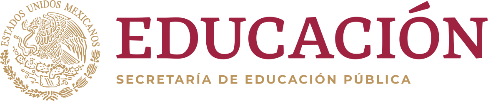 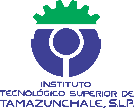 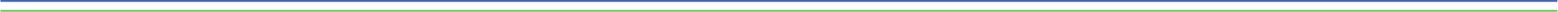 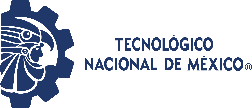 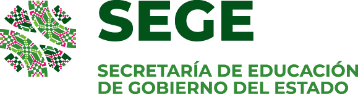 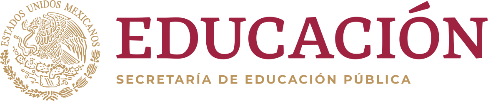 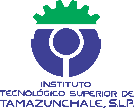 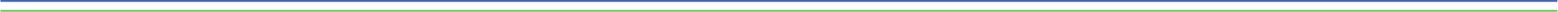 FORMATO DE SOLICITUD PARA CARTA DE PRESENTACIÓN VINCULACIÓN CON EL ENTORNOFORMATO DE SOLICITUD PARA CARTA DE PRESENTACIÓN VINCULACIÓN CON EL ENTORNOFORMATO DE SOLICITUD PARA CARTA DE PRESENTACIÓN VINCULACIÓN CON EL ENTORNOFORMATO DE SOLICITUD PARA CARTA DE PRESENTACIÓN VINCULACIÓN CON EL ENTORNOFORMATO DE SOLICITUD PARA CARTA DE PRESENTACIÓN VINCULACIÓN CON EL ENTORNOFORMATO DE SOLICITUD PARA CARTA DE PRESENTACIÓN VINCULACIÓN CON EL ENTORNOFORMATO DE SOLICITUD PARA CARTA DE PRESENTACIÓN VINCULACIÓN CON EL ENTORNOFORMATO DE SOLICITUD PARA CARTA DE PRESENTACIÓN VINCULACIÓN CON EL ENTORNOFORMATO DE SOLICITUD PARA CARTA DE PRESENTACIÓN VINCULACIÓN CON EL ENTORNOFORMATO DE SOLICITUD PARA CARTA DE PRESENTACIÓN VINCULACIÓN CON EL ENTORNOFORMATO DE SOLICITUD PARA CARTA DE PRESENTACIÓN VINCULACIÓN CON EL ENTORNOFORMATO DE SOLICITUD PARA CARTA DE PRESENTACIÓN VINCULACIÓN CON EL ENTORNOFORMATO DE SOLICITUD PARA CARTA DE PRESENTACIÓN VINCULACIÓN CON EL ENTORNOFORMATO DE SOLICITUD PARA CARTA DE PRESENTACIÓN VINCULACIÓN CON EL ENTORNOFORMATO DE SOLICITUD PARA CARTA DE PRESENTACIÓN VINCULACIÓN CON EL ENTORNOFORMATO DE SOLICITUD PARA CARTA DE PRESENTACIÓN VINCULACIÓN CON EL ENTORNOFORMATO DE SOLICITUD PARA CARTA DE PRESENTACIÓN VINCULACIÓN CON EL ENTORNOFORMATO DE SOLICITUD PARA CARTA DE PRESENTACIÓN VINCULACIÓN CON EL ENTORNOFORMATO DE SOLICITUD PARA CARTA DE PRESENTACIÓN VINCULACIÓN CON EL ENTORNOFORMATO DE SOLICITUD PARA CARTA DE PRESENTACIÓN VINCULACIÓN CON EL ENTORNOFORMATO DE SOLICITUD PARA CARTA DE PRESENTACIÓN VINCULACIÓN CON EL ENTORNOFORMATO DE SOLICITUD PARA CARTA DE PRESENTACIÓN VINCULACIÓN CON EL ENTORNOFORMATO DE SOLICITUD PARA CARTA DE PRESENTACIÓN VINCULACIÓN CON EL ENTORNOFORMATO DE SOLICITUD PARA CARTA DE PRESENTACIÓN VINCULACIÓN CON EL ENTORNOFecha de Solicitud:Fecha de Solicitud:Fecha de Solicitud:Fecha de Solicitud:Fecha de Solicitud:Datos de la empresaDatos de la empresaDatos de la empresaDatos de la empresaDatos de la empresaDatos de la empresaDatos de la empresaDatos de la empresaDatos de la empresaDatos de la empresaDatos de la empresaDatos de la empresaDatos de la empresaDatos de la empresaDatos de la empresaDatos de la empresaDatos de la empresaDatos de la empresaDatos de la empresaDatos de la empresaDatos de la empresaDatos de la empresaDatos de la empresaDatos de la empresaRazón social de la empresa:Razón social de la empresa:Nombre completo con grado académico  del (la) representante de la empresaNombre completo con grado académico  del (la) representante de la empresaNombre completo con grado académico  del (la) representante de la empresaNombre completo con grado académico  del (la) representante de la empresaNombre completo con grado académico  del (la) representante de la empresaNombre completo con grado académico  del (la) representante de la empresaCargo o puestoCargo o puestoTeléfono:Teléfono:Teléfono:Correo electrónico:Correo electrónico:Dirección:Dirección:Municipio y Estado:Municipio y Estado:No. de TrabajadoresNo. de TrabajadoresNo. de TrabajadoresNo. de TrabajadoresGiroProductivoComercialComercialComercialServiciosServiciosEducativoEducativoEducativoSectorSectorPúblicoPúblicoPrivadoSocialDatos de DocentesDatos de DocentesDatos de DocentesDatos de DocentesDatos de DocentesDatos de DocentesDatos de DocentesDatos de DocentesDatos de DocentesDatos de DocentesDatos de DocentesDatos de DocentesDatos de DocentesDatos de DocentesDatos de DocentesDatos de DocentesDatos de DocentesDatos de DocentesDatos de DocentesDatos de DocentesDatos de DocentesDatos de DocentesDatos de DocentesDatos de DocentesNo.IntegrantesPrograma Educativo12345678910Marque con una X la opción deseadaMarque con una X la opción deseadaMarque con una X la opción deseadaProyecto de Investigación:Nombre del Cuerpo AcadémicoNombre del Cuerpo AcadémicoNombre del Cuerpo AcadémicoNombre del Cuerpo AcadémicoNombre del Cuerpo AcadémicoLínea de InvestigaciónLínea de InvestigaciónLínea de InvestigaciónLínea de InvestigaciónLínea de InvestigaciónProyectos:IntegradoresOtros (Especifique):Requiere comisión:Requiere comisión:SISINOFecha de comisión:Fecha de comisión:Horario: Horario: Nombre y firma del (la) docente